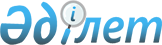 Боран ауылдық округінің 2022-2024 жылдарға арналған бюджеті туралыШығыс Қазақстан облысы Күршім аудандық мәслихатының 2021 жылғы 28 желтоқсандағы № 15/5-VII шешімі
      Қазақстан Республикасының 2008 жылғы 4 желтоқсандағы Бюджет кодексінің 75 - бабына, Қазақстан Республикасының 2001 жылғы 23 қаңтардағы "Қазақстан Республикасындағы жергілікті мемлекеттік басқару және өзін-өзі басқару туралы" Заңының 6-бабы 1-тармағының 1) тармақшасына негізінде, Күршім аудандық мәслихаты ШЕШТІ:
      1. Күршім ауданы Боран ауылдық округінің 2022-2024 жылдарға арналған бюджеті сәйкесінше 1, 2 және 3 қосымшаларға сәйкес, оның ішінде 2022 жылға мынадай көлемдерде бекітілсін:
      1) кірістер - 122159,0 мың теңге, оның ішінде:
      салықтық түсімдер - 3590,0 мың теңге;
      салықтық емес түсімдер - 0,0 мың теңге;
      негізгі капиталды сатудан түсетін түсімдер - 0,0 мың теңге;
      трансферттер түсімі - 118569,0 мың теңге;
      2) шығындар - 122592,8 мың теңге;
      3) таза бюджеттік кредиттеу - 0,0 мың теңге, оның ішінде:
      бюджеттік кредиттер - 0,0 мың теңге;
      бюджеттік кредиттерді өтеу - 0,0 мың теңге;
      4) қаржы активтерімен операциялар бойынша сальдо - 0,0 мың теңге, оның ішінде:
      қаржы активтерін сатып алу - 0,0 мың теңге;
      мемлекеттің қаржы активтерін сатудан түсетін түсімдер - 0,0 мың теңге;
      5) бюджет тапшылығы (профициті) - - 433,8 мың теңге;
      6) бюджет тапшылығын қаржыландыру (профицитін пайдалану) - 433,8 мың теңге, оның ішінде:
      қарыздар түсімі - 0,0 мың теңге;
      қарыздарды өтеу - 0,0 мың теңге;
      бюджеттік қаражатының пайдаланатын қалдықтары - 433,8 мың теңге;
      бюджет қаражаты қалдықтары - 433,8 мың теңге.
      Ескерту. 1 тармақ жаңа редакцияда - Шығыс Қазақстан облысы Күршім аудандық мәслихатының 07.12.2022 № 28/5-VII шешімімен (01.01.2022 бастап қолданысқа енгізіледі).


      2. Аудандық бюджеттен Боран ауылдық округінің бюджетіне берілген субвенция көлемі 2022 жылға -91360 мың теңге сомасында Боран ауылдық округінің бюджетінде ескерілсін.
      3. Осы шешім 2022 жылғы 1 қаңтардан бастап қолданысқа енгізіледі. Күршім ауданының Боран ауылдық округінің 2022 жылға арналған бюджеті
      Ескерту. 1 қосымша жаңа редакцияда - Шығыс Қазақстан облысы Күршім аудандық мәслихатының 07.12.2022 № 28/5-VII шешімімен (01.01.2022 бастап қолданысқа енгізіледі). 2022 жыл Күршім ауданының Боран ауылдық округінің 2023 жылға арналған бюджеті 2023 жыл Күршім ауданының Боран ауылдық округінің  2024 жылға арналған бюджеті 2024 жыл
					© 2012. Қазақстан Республикасы Әділет министрлігінің «Қазақстан Республикасының Заңнама және құқықтық ақпарат институты» ШЖҚ РМК
				
      Күршім аудандық мәслихат хатшысы 

М. Калелов
Күршім 
аудандық мәслихатының 
2021 жылғы 28 желтоқсандағы 
№ 15/5-VII шешіміне 1 қосымша
Санаты
Санаты
Санаты
Санаты
Барлығы (мың теңге)
Сыныбы
Сыныбы
Сыныбы
Барлығы (мың теңге)
Ішкі сыныбы
Ішкі сыныбы
Барлығы (мың теңге)
Атауы
Барлығы (мың теңге)
1
2
3
4
5
1.КІРІСТЕР 
122159,0
1
Салықтық түсімдер
3590,0
04
Меншікке салынатын салықтар 
3590,0
1
Мүлікке салынатын салықтар
64,0
3
Жер салығы
236,0
4
Көлік құралдарына салынатын салық
3290,0
 4
Трансферттердің түсімдері
118569,0
02
Мемлекеттік басқарудың жоғары тұрған органдарынан түсетін трансферттер
118569,0
3
Аудандардың (облыстық маңызы бар қаланың) бюджетінен трансферттер
118569,0
Ағымдағы нысаналы трансферттер
27209,0
Субвенциялар
91360,0
Функционалдық топ
Функционалдық топ
Функционалдық топ
Функционалдық топ
Функционалдық топ
Барлығы (мың теңге)
Функционалдық ішкі топ
Функционалдық ішкі топ
Функционалдық ішкі топ
Функционалдық ішкі топ
Барлығы (мың теңге)
Бюджеттік бағдарламалардың әкімшісі
Бюджеттік бағдарламалардың әкімшісі
Бюджеттік бағдарламалардың әкімшісі
Барлығы (мың теңге)
Бағдарлама
Бағдарлама
Барлығы (мың теңге)
Атауы
Барлығы (мың теңге)
1
2
3
4
5
6
II. ШЫҒЫНДАР
122592,8
01
Жалпы сипаттағы мемлекеттік қызметтер
42489,0
1
Мемлекеттiк басқарудың жалпы функцияларын орындайтын өкiлдi, атқарушы және басқа органдар
42489,0
124
Аудандық маңызы бар қала, ауыл, кент, ауылдық округ әкімінің аппараты
42489,0
001
Аудандық маңызы бар қала, ауыл, кент, ауылдық округ әкімінің қызметін қамтамасыз ету жөніндегі қызметтер
42489,0
07
Тұрғын үй-коммуналдық шаруашылық
29725,2
3
Елді-мекендерді көркейту
29725,2
124
Аудандық маңызы бар қала, ауыл, кент, ауылдық округ әкімінің аппараты
29725,2
008
Елді мекендердегі көшелерді жарықтандыру
22470,2
009
Елді мекендердің санитариясын қамтамасыз ету
565,0
010
Жерлеу орындарын ұстау және туыстары жоқ адамдарды жерлеу
0,0
011
Елді мекендерді абаттандыру мен көгалдандыру
6690,0
12
Көлiк және коммуникация
50350,0
1
Автомобиль көлiгi
50350,0
124
Аудандық маңызы бар қала, ауыл, кент, ауылдық округ әкімінің аппараты
50350,0
013
Аудандық маңызы бар қалаларда, ауылдарда, кенттерде, ауылдық округтерде автомобиль жолдарының жұмыс істеуін қамтамасыз ету
50350,0
15
Трансферттер
28,6
1
Трансферттер
28,6
124
Аудандық маңызы бар қала, ауыл, кент, ауылдық округ әкімінің аппараты
28,6
048
Пайдаланылмаған (толық пайдаланылмаған) нысаналы трансферттерді қайтару
28,6
ІІІ. ТАЗА БЮДЖЕТТІК КРЕДИТТЕУ
0,0
Бюджеттік кредиттер
0,0
Бюджеттік кредиттерді өтеу
0,0
IV. ҚАРЖЫ АКТИВТЕРІМЕН ОПЕРАЦИЯЛАР БОЙЫНША САЛЬДО
0,0
Қаржы активтерін сатып алу
0,0
Мемлекеттің қаржы активтерін сатудан түскен түсім
0,0
V. БЮДЖЕТ ТАПШЫЛЫҒЫ(ПРОФИЦИТІ) 
-433,8
VI. БЮДЖЕТ ТАПШЫЛЫҒЫН ҚАРЖЫЛАНДЫРУ (ПРОФИЦИТІН ПАЙДАЛАНУ) 
433,8
Қарыздар түсімі
0,0
Қарыздарды өтеу
0,0
8
Бюджет қаражатының пайдаланылатын қалдықтары
433,8
01
Бюджет қаражаты қалдықтары
433,8
1
01
Бюджет қаражатының бос қалдықтары
433,8Күршім 
аудандық мәслихатының
2021 жылғы 28 желтоқсандағы
№ 15/5-VII шешіміне 2 қосымша
Санаты
Санаты
Санаты
Санаты
Барлығы (мың теңге)
Сыныбы
Сыныбы
Сыныбы
Барлығы (мың теңге)
Ішкі сыныбы
Ішкі сыныбы
Барлығы (мың теңге)
Атауы
Барлығы (мың теңге) 1 2 3 4 5
1. КІРІСТЕР 
47359,0
1
Салықтық түсімдер
5171,0
04
Меншікке салынатын салықтар 
5171,0
1
Мүлікке салынатын салықтар
64,0
3
Жер салығы
236,0
4
Көлік құралдарына салынатын салық
4871,0
 4
Трансферттердің түсімдері
42188,0
02
Мемлекеттік басқарудың жоғары тұрған органдарынан түсетін трансферттер
42188,0
3
Аудандардың (облыстық маңызы бар қаланың) бюджетінен трансферттер
828,0
Субвенциялар
41360,0
Функционалдық топ
Функционалдық топ
Функционалдық топ
Функционалдық топ
Функционалдық топ
Барлығы (мың теңге)
Функционалдық ішкі топ
Функционалдық ішкі топ
Функционалдық ішкі топ
Функционалдық ішкі топ
Барлығы (мың теңге)
Бюджеттік бағдарламалардың әкімшісі
Бюджеттік бағдарламалардың әкімшісі
Бюджеттік бағдарламалардың әкімшісі
Барлығы (мың теңге)
Бағдарлама
Бағдарлама
Барлығы (мың теңге)
Атауы
Барлығы (мың теңге) 1 2 3 4 5 6
II. ШЫҒЫНДАР
47359.0
01
Жалпы сипаттағы мемлекеттік қызметтер
42188,0
1
Мемлекеттiк басқарудың жалпы функцияларын орындайтын өкiлдi, атқарушы және басқа органдар
42188,0
124
Аудандық маңызы бар қала, ауыл, кент, ауылдық округ әкімінің аппараты
42188,0
001
Аудандық маңызы бар қала, ауыл, кент, ауылдық округ әкімінің қызметін қамтамасыз ету жөніндегі қызметтер
41888,0
022
Мемлекеттік органның күрделі шығыстары
300,0
07
Тұрғын үй-коммуналдық шаруашылық
4821,0
3
Елді-мекендерді көркейту
4821,0
124
Аудандық маңызы бар қала, ауыл, кент, ауылдық округ әкімінің аппараты
4821,0
008
Елді мекендердегі көшелерді жарықтандыру
3714,0
009
Елді мекендердің санитариясын қамтамасыз ету
675,0
010
Жерлеу орындарын ұстау және туыстары жоқ адамдарды жерлеу
32,0
011
Елді мекендерді абаттандыру мен көгалдандыру
400,0
12
Көлiк және коммуникация
350,0
1
Автомобиль көлiгi
350,0
124
Аудандық маңызы бар қала, ауыл, кент, ауылдық округ әкімінің аппараты
350,0
013
Аудандық маңызы бар қалаларда, ауылдарда, кенттерде, ауылдық округтерде автомобиль жолдарының жұмыс істеуін қамтамасыз ету
350,0
ІІІ. ТАЗА БЮДЖЕТТІК КРЕДИТТЕУ
0,0
Бюджеттік кредиттер
0,0
Бюджеттік кредиттерді өтеу
0,0
IV. ҚАРЖЫ АКТИВТЕРІМЕН ОПЕРАЦИЯЛАР БОЙЫНША САЛЬДО
0,0
Қаржы активтерін сатып алу
0,0
Мемлекеттің қаржы активтерін сатудан түсетін түсімдер
0,0
V. БЮДЖЕТ ТАПШЫЛЫҒЫ (ПРОФИЦИТІ) 
0,0
VI. БЮДЖЕТ ТАПШЫЛЫҒЫН ҚАРЖЫЛАНДЫРУ (ПРОФИЦИТІН ПАЙДАЛАНУ) 
0,0
Қарыздар түсімі
0,0
Қарыздарды өтеу
0,0
Бюджет қаражатының пайдаланылатын қалдықтары
0,0
Бюджет қаражаты қалдықтары
0,0Күршім 
аудандық мәслихатының
2021 жылғы 28 желтоқсандағы
№ 15/5-VII шешіміне 3 қосымша
Санаты
Санаты
Санаты
Санаты
Барлығы (мың теңге)
Сыныбы
Сыныбы
Сыныбы
Барлығы (мың теңге)
Ішкі сыныбы
Ішкі сыныбы
Барлығы (мың теңге)
Атауы
Барлығы (мың теңге) 1 2 3 4 5
1.КІРІСТЕР 
78631,0
1
Салықтық түсімдер
5226,0
04
Меншікке салынатын салықтар 
5226,0
1
Мүлікке салынатын салықтар
64,0
3
Жер салығы
236,0
4
Көлік құралдарына салынатын салық
4926,0
 4
Трансферттердің түсімдері
73405,0
02
Мемлекеттік басқарудың жоғары тұрған органдарынан түсетін трансферттер
73405,0
3
Аудандардың (облыстық маңызы бар қаланың) бюджетінен трансферттер
32045,0
Субвенциялар
41360,0
Функционалдық топ
Функционалдық топ
Функционалдық топ
Функционалдық топ
Функционалдық топ
Барлығы (мың теңге)
Функционалдық ішкі топ
Функционалдық ішкі топ
Функционалдық ішкі топ
Функционалдық ішкі топ
Барлығы (мың теңге)
Бюджеттік бағдарламалардың әкімшісі
Бюджеттік бағдарламалардың әкімшісі
Бюджеттік бағдарламалардың әкімшісі
Барлығы (мың теңге)
Бағдарлама
Бағдарлама
Барлығы (мың теңге)
Атауы
Барлығы (мың теңге) 1 2 3 4 5 6
II. ШЫҒЫНДАР
78631,0
01
Жалпы сипаттағы мемлекеттік қызметтер
42205,0
1
Мемлекеттiк басқарудың жалпы функцияларын орындайтын өкiлдi, атқарушы және басқа органдар
42205,0
124
Аудандық маңызы бар қала, ауыл, кент, ауылдық округ әкімінің аппараты
42205,0
001
Аудандық маңызы бар қала, ауыл, кент, ауылдық округ әкімінің қызметін қамтамасыз ету жөніндегі қызметтер
41905,0
022
Мемлекеттік органның күрделі шығыстары
300,0
07
Тұрғын үй-коммуналдық шаруашылық
34876,0
3
Елді-мекендерді көркейту
34876,0
124
Аудандық маңызы бар қала, ауыл, кент, ауылдық округ әкімінің аппараты
34876,0
008
Елді мекендердегі көшелерді жарықтандыру
3769,0
009
Елді мекендердің санитариясын қамтамасыз ету
675,0
010
Жерлеу орындарын ұстау және туыстары жоқ адамдарды жерлеу
32,0
011
Елді мекендерді абаттандыру мен көгалдандыру
30400,0
12
Көлiк және коммуникация
1550,0
1
Автомобиль көлiгi
1550,0
124
Аудандық маңызы бар қала, ауыл, кент, ауылдық округ әкімінің аппараты
1550,0
013
Аудандық маңызы бар қалаларда, ауылдарда, кенттерде, ауылдық округтерде автомобиль жолдарының жұмыс істеуін қамтамасыз ету
0,0
ІІІ. ТАЗА БЮДЖЕТТІК КРЕДИТТЕУ
0,0
Бюджеттік кредиттер
0,0
Бюджеттік кредиттерді өтеу
0,0
IV. ҚАРЖЫ АКТИВТЕРІМЕН ОПЕРАЦИЯЛАР БОЙЫНША САЛЬДО
0,0
Қаржы активтерін сатып алу
0,0
Мемлекеттің қаржы активтерін сатудан түсетін түсімдер
0,0
V. БЮДЖЕТ ТАПШЫЛЫҒЫ (ПРОФИЦИТІ) 
0,0
VI. БЮДЖЕТ ТАПШЫЛЫҒЫН ҚАРЖЫЛАНДЫРУ (ПРОФИЦИТІН ПАЙДАЛАНУ)
0,0
Қарыздар түсімі
0,0
Қарыздарды өтеу
0,0
Бюджет қаражатының пайдаланылатын қалдықтары
0,0
Бюджет қаражаты қалдықтары
0,0